Calificaciones De Kinder de TransiciónInicio (1)	Pre-Intermedio (2)Nivel de Inglés: Intermedio (3)  Pre-Avanzado (4)  Avanzado (5)The report card is based on the California Department of Education (CDE). (2011). Desired Results DevelopmentalProfile – School Readiness, Field Study - Fall 2011. Sacramento, CA: California Department of Education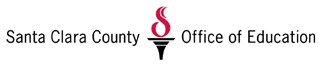 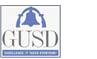 Early Learning ServicesCalificaciones De Kinder de TransiciónARTE (Tres Periodos de Calificaciones)MUSICA (Tres Periodos de Calificaciones)EDUCACIÓN FISICA (Tres Periodos deCalificaciones)Comentarios del Primer TrimestreFirma de Padre  	Fecha  	Comentarios del Segundo TrimestreFirma de Padre  	Fecha  	Comentarios del Tercer TrimestreFirma de Padre  	Fecha  	The report card is based on the California Department of Education (CDE). (2011). Desired Results DevelopmentalProfile – School Readiness, Field Study - Fall 2011. Sacramento, CA: California Department of EducationEarly Learning ServicesEstudianteEscuelaAñoMaestraAsistencia123Días PresenteDias AusenteDias TardeAprendices de InglésAprendices de InglésAprendices de InglésAprendices de InglésAprendices de InglésAprendices de InglésNivel de competencia en CELDTFecha del examenFecha del examenLITERATURA (Tres Periodos de Calificaciones)Escribe su nombreReconoce nombres de sus amigosConocimiento del Alfabeto:  Reconoce las letrasmayúsculasConocimiento del Alfabeto: Reconoce las letrasminúsculasConocimiento del Alfabeto: Reconoce el sonido de lasletrasReconoce el sonido de la primera letra en palabrasescritasConocimiento de rimasEs capaz de seguir instrucciones oralesUtiliza un leguaje descriptivo y el vocabulario paradescribir eventosEs capaz de contar historias utilizando la secuencia (por ejemplo, inicio, medio y final)Mezcla y segmenta palabras oralmenteSe relaciona con los librosEscribe letras o formas de las letras para representarpalabrasHABILIDADES MOTORAS (Tres Periodos deCalificaciones)Disfruta de jugar al aire libreDemuestra coordinación en generalDemuestra buen juicio de su cuerpo en relación al de otrosSostiene un lápiz correctamenteColorea con controlTraza líneas y formasCorta formas simplesPega adecuadamenteDibuja a una persona:  cara, cuerpo, brazos y piernasAbre y cierra los objetosRealiza tareas basicas de autoayuda y cuidado personalUtiliza manipulativos pequeños con eficazSOCIAL / EMOTIONAL (Tres Periodos deCalificaciones)Busca ayuda de un adulto cuando es apropiadoSe conecta en actividades de juegos cooperativoscon sus compañerosDemuestra control impulsivo y dominio propioEs entusiástico y curioso en encontrar  nuevasactividadesSigue las reglas del salón y procedimientosDescribe sus sentimientosTrabaja con el/la maestro(a) por un periodo detiempoRecuerda a otros de las reglas del salón y sugierenormas nuevas o modificadasPropone soluciones a los conflictos conregularidad, sin ayuda de un adultoUtiliza el kit de soluciones para resolver losconflictosManeja los sentimientos y comportamientosutilizando estrategias sencillasEs persistente en la comprensión y el dominio delas actividades desafiantesInvita a otros a compartir materiales o el espacioque él/ella está usandoAsume la responsabilidad por sus accionesSe separa de los padre/cuidadores sin estrésAsesoramientos del Distrito (Tres Periodos deCalificaciones)Asesoramientos del Distrito (Tres Periodos deCalificaciones)Asesoramientos del Distrito (Tres Periodos deCalificaciones)Asesoramientos del Distrito (Tres Periodos deCalificaciones)DRDP-SR